Ankle & Foot Center of Central Florida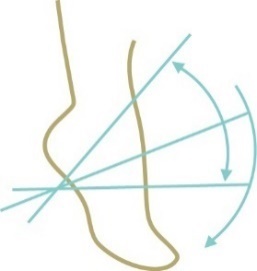                     		  New Patient InformationPatient Name _____________________________________________	 Date of Birth: _________________________________ Address: _______________________________________ City: ___________________ State: ______ Zip code: ____________Home phone: ____________________________ Cell phone: ________________________ Email: _______________________Language: _____________________Race: _____________________ Ethnicity: Hispanic  yes  or   no Gender: ______________SSN: ______________________________________ Insurance Company Name: ______________________________________Name on Insurance Card: ______________________________Date of Birth of Policy Holder: ___________________________Please answer the following questions in regards to your Social History Please answer the following questions in regards to your Medical HistoryPatient Name ____________________________Please answer the following questions in regards to your Surgical History.Please answer the following in regards to your Family History. Check Mother (M) or Father (F)Please list all Medications you are on. (if you have a list please provide to front deask)Please list all your Allergies. (Include Metal and Shellfish)Patient ConsentPatient Treatment ConsentI hereby consent and give my permission to the doctor (and the doctor’s assistants or designated replacement) to administer and preform such procedure upon me as the doctor deems necessary. Patient Financial PolicyYour understanding of our financial policies is an essential element of your care and treatment. If you have any questions, please discuss them with front office staff. As our patient, you are responsible for all authorizations/referral needed to seek treatment in this office. Unless other arrangements have been made in advance by you, or your health insurance carrier, payment for office services are due at the time of service. We will accept Visa, MasterCard, Discover, AMEX, CareCredit, cash or check. With your permission, your credit card information may be saved to process outstanding balances. Your insurance policy is a contract between you and your insurance company. As a courtesy, we will file your insurance claim for you if you assign the benefit to the doctor. In other words, you agree to have your insurance company pay the doctor directly. If your insurance company does not pay the practice within a reasonable period, we will have to look to you for payment. We have made prior arrangements with certain insurers and other health plans to accept an assignment of benefits. We will bill those plans with which we have an agreement and will only require you to pay the co-pay/co-insurance/deductible at the time of service. All health plans are not the same and do not cover the same services. In the event your health plan determines a service to be “not covered,” or you do not have an authorization, you will be responsible for the complete charge. We will attempt to verify benefit for some specialized services or referrals; however, you remain responsible for charges to any service rendered. Patients are encouraged to contact their plans for clarification of benefits prior to services rendered. You must inform the office of all-insurance changes and authorization/referral requirements. In the even the office is not informed, you will be responsible for any charges denied. For most services provided in the hospital, we will bill your health plan. Any balance due is your responsibly. There are elective surgical procedures for which we require pre-payment. You will be informed in advance if your procedure is one of those. In that event, payment will be due one week prior to surgery. Past due accounts are subject to collection proceedings. All costs incurred including, but not limited to collection fees, attorney fees and court fees shall be your responsibility in addition to the balance due this office. There is a service fee of $30.00 for all returned checks. There is a $25.00 no show fee. There is a fee of $20 fee for all disability paperwork. HIPAA/Privacy PolicyI acknowledge that I have read and fully understand this Notice of Privacy Practices and consent to all practices contained herein.            **Please sign and date the item below**How did you hear about us?Date of last pneumonia vaccineDescribe in detail what brings you into the office.Emergency Contact Name & Phone NumberShoe size Smoking Status: current, former, neverPrimary Care Doctor's First and Last NamePharmacy Name and Location Last Visit to Primary DoctorTobacco-years of usePrimary Care Doctor's Location How much do you smoke?HBA1C (Diabetics Only)How much alcohol do you drink?Date of last eye exam?Illegal Drug Use? yes or noDate of last colonoscopyMarital status? married, single, divorced, widowedDo you have an advanced care plan? yes or noHeight and WeightDate of last pap smear (Women Only)Date of last breast exam (Women Only)You may discuss my health information with:Occupation (include retired and disabled)AIDS/HIV Alzheimers or Dementia Anemia Arrythmia Arthritis Artificial Joints Asthma Back Pain BipolarBleeding Disorder Blind (legally)Blood Clot Cancer  Circulation problems Coronary Artery Disease Depression/AnxietyDiabetes Type 1 Diabetes Type 2 Dialysis Ear Problems Fibromyalgia COPD  Foot Deformity GERD Gout HeadachesHeart DiseaseHeart ProblemsHepatitisHigh CholesterolHypertension Kidney Disease Leg or Foot Ulcers Liver Disease Lung Disease Mental IllnessMyocardial Infarction Neuropathy OCDOrgan Transplant OsteoporosisPacemakerParkinson’sPolioRaynaud's Disease Rheumatoid ArthritisSeizures/Epilepsy Sleep apnea StentsStroke Thyroid Problems Tuberculosis Varicose Veins Venereal DiseaseAmputation Ankle Surgery Appendectomy Arthroscopic Surgery Back Surgery Cancer Surgery Cardiac bypass Carpal Tunnel Surgery Cataract Surgery Foot Surgery Gall Bladder Hand Surgery Heart surgery Hernia SurgeryHysterectomyJoint Replacement Kidney SurgeryKnee Surgery Lower extremity bypass Lung Surgery Neck surgery Pacemaker Plastic Surgery Prostate surgery Shoulder Surgery StentOther _________________________________Family history of Autoimmune disease  MFFamily history of High cholesterolMFFamily history of Blood DisorderMFFamily history of HypertensionMFFamily history of CancerMFFamily history of kidney disease MFFamily history of Cardiovascular disease MFFamily history of Osteoporosis MFFamily history of foot deformity MFFamily history of Rheumatoid arthritis MFFamily history of Diabetes mellitus MFFamily history of Respiratory disease MFFamily history of EpilepsyMFFamily history of Tuberculosis MFFamily history of Glaucoma MFFamily history of strokeMFFamily history of GoutMF_________________________________________________________________________________________________________________________________________________________________________________________________________________________________________________________________________________________________________________________________________________________________________________________________________________________________________________________________________________________________________________________________________________________________________________________________________________________________________________________________________________________________________________________________________________________________________________________________________________________________________________________________________________________________________________________________________________________________________________________YOUR RIGHTS: As a patient of the Ankle and Foot Center of Lake County, you have a right to: Request an electronic or paper copy of your medical record and other health information, which shall be provided to you within thirty (30) days at a reasonable cost-based fee; Request that updates and corrections be made to your health information; Request that confidential communications be conveyed to you in a specified, reasonable manner; Request that certain treatment you receive, payments you make, or operations you undergo be shared with other entities, unless approving your request would adversely affect your care; Request a list of individuals and entities with whom we have shared your health information for the last five (5) years, at a reasonable, cost-based fee; Request a paper copy of this privacy notice; Request a medical power of attorney; and File complaints with the U.S. Department of Health and Human Services Office for Civil Rights by sending a letter to 200 Independence Avenue, S.W., Washington, D.C., 20201 or by calling 1-877-696-6775, or by visiting www.hhs.gov/ocr/privacy/hipaa/complaints/. YOUR CHOICES: As a patient of the Ankle and Foot Center of Lake County, you may request that we: Share your information with your family, close friends, and others involved in your care, or during a disaster relief situation; Require written consent in order to use your health information for marketing purposes, the use of psychotherapy notes, or for sale; and That we discontinue contacting you for fundraising efforts. USES AND DISCLOSURES: The Ankle and Foot Center of Lake County shall use or share your health information to: Treat you; Run our practice, improve your care, and contact you when necessary; Procure payment for services rendered; Aid public health and safety concerns in preventing disease, helping with product recalls, reporting adverse effects to medications, reporting abuse, neglect or domestic violence, or in preventing or reducing serious threats to anyone’s health or safety; Further health information research; Comply with federal and state laws; Respond to organ and tissue donation request; Work with a medical examiner or funeral director; Further worker’s compensation claims and other government requests; or Respond to lawsuits and court proceeding requests. OUR PROMISES TO YOU: We promise and ensure that: Pursuant to privacy and security law, we shall maintain and protect your health information We will inform you if a breach occurs that potentially comprises the privacy and security of your information We shall follow the privacy practices and duties delineated in this notice; and We will not use or share your information without your written consent, and at any time, you may change your mind, provided you do so in writing. This notice is subject to changes, which shall apply retroactively to all information we have about you. Any changes will be reflected in the most current version of this notice, which you may request a copy of. Acknowledgement and Authorization I have read and understand the HIPAA/Privacy Policy for ANKLE AND FOOT CENTER OF LAKE COUNTY LLC.I hereby assign my insurance benefits to be paid directly to the healthcare provider. I authorize ANKLE AND FOOT CENTER OF LAKE COUNTY LLC to release medical information required to process my insurance claim. I have read and understand the Financial Policy for ANKLE AND FOOT CENTER OF LAKE COUNTY LLC. I authorize ANKLE AND FOOT CENTER OF LAKE COUNTY LLC to obtain/have access to my medication history All the information provided on my health history forms is true. I authorize my provider’s office to contact me by phone, email, text, and mail. I have read and understand the Patient Treatment Consent.Print Name of Person Signing ____________________________________________________Relationship to Patient _________________________________Signed ________________________________________________________Date _________________________